T.C.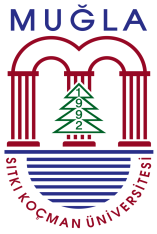 MUĞLA SITKI KOÇMAN ÜNİVERSİTESİDALAMAN SİVİL HAVACILIK YÜKSEKOKULU MÜDÜRLÜĞÜMESLEK STAJ BAŞVURU FORMUİLGİLİ MAKAMAMuğla Sıtkı Koçman Üniversitesi Meslek Stajları Yönergesi gereğince; öğrencinin öğrenimi sırasında edindiği bilgi ve beceriyi geliştirmesi, iş yeri çalışma koşullarını tanıması amacıyla staj yaptıkları dönemde 5510 sayılı “Sosyal Sigortalar ve Genel Sağılık Sigortası Kanunu” gereğince iş kazası ve meslek hastalıklarına yönelik sigorta primleri Yüksekokulumuz tarafından yatırılacaktır.Aşağıda bilgileri yer alan öğrencimizin stajını 30 (otuz) iş günü süreyle kuruluşunuzda yapmasında göstereceğiniz ilgiye teşekkür eder, çalışmalarınızda başarılar dileriz.Dr. Öğr. Üyesi Gökdeniz KALKINStaj Komisyon BaşkanıÖĞRENCİNİN GENEL SAĞLIK SİGORTASI BİLGİLERİSTAJ YAPILACAK YERİNİŞVEREN VEYA VEKİLİNİNÖNEMLİ NOT: Bu belgenin 3 nüsha olarak düzenlenip, 1 adet nüfus cüzdanı fotokopisi, bu form ile teslim alınan 3 adet form,3 adet vesikalık fotoğraf  ve E-Devletten alınan Müstehaklık Belgesi ile birlikte Bölüm Sekreterliğine elden teslim edilmesi zorunludur. Aksi takdirde staja başlama işlemleri tamamlanamayacağından öğrenci staja başlayamayacaktır.  Adı SoyadıTC Kimlik NoTC Kimlik NoTC Kimlik NoBölümüTelefon No.Telefon No.Telefon No.Öğrenci Noe-posta adresi e-posta adresi e-posta adresi İkametgah AdresiÖnceki Staj Durumu  (İlgili alana X işareti ile işaretleyiniz)Yapıldı/Geçerli …….. GünYapılmadıYapılmadıGeçerli Kabul EdilmediGeçerli Kabul EdilmediSAĞLIK YARDIMI ALIYORUMSAĞLIK YARDIMI ALMIYORUMAnnem veya Babam Üzerinden sağlık yardımı alıyorumBakmakla yükümlü olunan kişi durumunda olmadığımdan hakkımda genel sağlık sigortası hükümlerinin uygulanmasını arz ederim. İmza :Bakmakla yükümlü olunan kişi durumunda olmadığımdan hakkımda genel sağlık sigortası hükümlerinin uygulanmasını arz ederim. İmza :Emekli Sandığı, Bağ-Kur veya Sigortalı olarak çalıştığımdan sağlık yardımı alıyorum. Bakmakla yükümlü olunan kişi durumunda olmadığımdan hakkımda genel sağlık sigortası hükümlerinin uygulanmasını arz ederim. İmza :Bakmakla yükümlü olunan kişi durumunda olmadığımdan hakkımda genel sağlık sigortası hükümlerinin uygulanmasını arz ederim. İmza :Ssk No (Var İse) : AdıAdresiÜretim/Hizmet AlanıWeb/e-posta adresi.Telefon NoFaks No.Staja Başlama Tarihi……/…../Bitiş Tarihi…../….../Haftalık İş Günü Süresi(gün)….. . GünAdı SoyadıGörev ve Ünvanıİmza / Kaşeİmza / KaşeFormda kişisel bilgileri yer alan öğrencinizin Kurumumuzda/İşletmemizde staj yapması uygundur. Formda kişisel bilgileri yer alan öğrencinizin Kurumumuzda/İşletmemizde staj yapması uygundur. e-posta adresiİmza / Kaşeİmza / KaşeFormda kişisel bilgileri yer alan öğrencinizin Kurumumuzda/İşletmemizde staj yapması uygundur. Formda kişisel bilgileri yer alan öğrencinizin Kurumumuzda/İşletmemizde staj yapması uygundur. Tarihİmza / Kaşeİmza / KaşeFormda kişisel bilgileri yer alan öğrencinizin Kurumumuzda/İşletmemizde staj yapması uygundur. Formda kişisel bilgileri yer alan öğrencinizin Kurumumuzda/İşletmemizde staj yapması uygundur. ÖĞRENCİNİN ONAYIÖĞRENCİNİN ONAYI DANIŞMAN ONAYI DANIŞMAN ONAYIBÖLÜM BAŞKANI ONAYIBÖLÜM BAŞKANI ONAYIBÖLÜM SEKRETERLİĞİBelge üzerindeki bilgilerin doğru olduğunu bildirir, adı geçen firmada staj yapacağımı taahhüt ettiğimden staja başlama evraklarının hazırlanmasını arz ederim.Adı Soyadı :                               İmza :Tarih:Belge üzerindeki bilgilerin doğru olduğunu bildirir, adı geçen firmada staj yapacağımı taahhüt ettiğimden staja başlama evraklarının hazırlanmasını arz ederim.Adı Soyadı :                               İmza :Tarih:Öğrencinin Staj Yapması uygundur. Adı Soyadı :                               İmza :Tarih:Öğrencinin Staj Yapması uygundur. Adı Soyadı :                               İmza :Tarih:Öğrencinin Staj Yapması Uygundur.Adı Soyadı :                               İmza :Tarih:Öğrencinin Staj Yapması Uygundur.Adı Soyadı :                               İmza :Tarih: